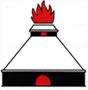 Bakerovnsgrenda HuseierforeningVedlegg 4 – Noter til årsregnskap 2021Regnskap 2021Forslag til vedtak:Generalforsamlingen godkjente årsregnskapet for 2021
Noter til regnskapetResultatregnskapRegnskapet for 2021 viser et driftsoverskudd på kr 210.800 mot budsjettert driftsoverskudd på kr 162.800. Enda et rolig år, hvor det ikke ble lagt opp til stor aktivitet utenom ordinær drift, mye grunnet koronasituasjonen.3600 – FelleskostnaderFelleskostnader inn beløp seg til kr 560.000 3900 – Andre inntekterAndre inntekter beløp seg til kr 101.465 som er bidrag inn fra beboerne med el-bil og inndekning av internettabonnement tilknyttet ladeanlegget.6390 - Strøm garasjeanleggStrøm i garasjene utgjorde kr 118.590 mot budsjettert kr 60.000. Langt dyrere strøm enn antatt, og flere nye ladestasjoner installert.6340 - LysKostnaden er på kr 32.650 mot budsjettert kr 34.000. Gjelder avtale med Bærum kommune på veibelysning gjennom hele grenda.6420 – Leie datasystemPosten knytter seg til abonnementskostnad for regnskapsprogrammet PowerOffice. Dette benyttes av Nitschke for fakturahåndtering og utstedelse av eFakturaer, og gir styret løpende oversikt over regnskap. I tillegg ligger årsabonnement på vår mailkonto hos One.com her.6550 – DugnadDenne posten inneholder containerleie til to dugnader og innkjøp av drikke til en dugnad. Posten er på kr 19.456 mot budsjettert kr 30.000. Ble noe rimeligere enn budsjettert.6600 – VedlikeholdPosten gjelder innkjøp av og beis og utstyr. Utgifter på kr 708.- mot budsjettert kr 30.0006650 – Snøbrøyting og feiingKr 134.590 mot budsjettert kr 150.000. Gjeldende avtale ble inngått med Akre høsten 2021 og gjelder ut vintersesongen -22. Betalt kun for snøbrøyting, feiejobben utførte vi selv.6830 – Internett Posten er abonnement på internett knyttet til ladeanleggene i garasjene, kr 5.970 mot budsjettert kr 7.000. 7400 – KontingenterMedlemskap i Huseiernes Landsforening på kr 2.050 mot budsjettert 2.2007500 – ForsikringspremieKr 15.053 mot budsjettert kr 17.0007770 – BankgebyrAbonnementsavgift og driftsavgifter knyttet til avtale i DNB om bruk av eFaktura, KID og OCR på våre fakturaer7790 – Annen kostnadIngen kostnader postert på denne posten2400 - LeverandørgjeldDenne posten på kr 83. 156 består av ubetalte fakturaer fra leverandører pr. 31.12.2021. Det vil si alle inngående fakturaer som hadde fakturadato i 2021 men som blir betalt i 2022. Det gjelder fakturaer fra PowerOffice, Nitschke, Ludvik Akre AS og internettleverandør.2600 – SkattetrekkSkattetrekk for styrehonorar 2770 – Skyldig arbeidsgiveravgiftVi er arbeidsgiver for de som klipper gress + styrehonorarBALANSEVed utgangen av året hadde vi en egenkapital på kr 1.078.690 mot kr 842.972 ved utgangen av 2020.